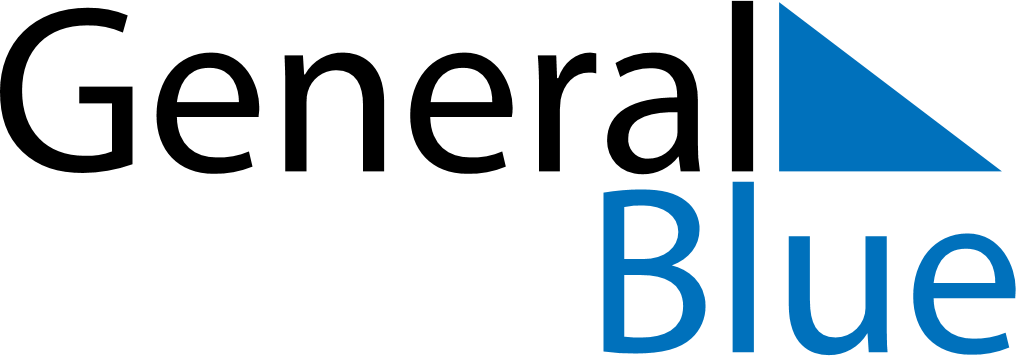 April 2019April 2019April 2019South AfricaSouth AfricaMONTUEWEDTHUFRISATSUN123456789101112131415161718192021Good FridayEaster Sunday22232425262728Family DayFreedom Day2930